Til alle lag tilsluttet NVF
Innbydelse til Norgesmesterskap for senior i vektløfting senior 2023.Nidelv IL avdeling vektløfting har gleden av å invitere NM senior i Trondheim 4 – 5 mars 2023. Meststerskapsarrangement:	Sted:	Husebyhallen. Blisterhaugvegen 14, Saupstad, Trondheim		
Tidspunkt: 	Lørdag og søndag kl 09:00. 
OPPDATERT !!	Puljeinndeling:	Lørdag:Pulje 1: Kvinner: 	55 – 59 kg
Pulje 2: Menn:	67 – 73 – 81 kg	Pulje 3: Kvinner:	64 kg 	Pulje 4: Menn 	89 kg
Pulje 5: Menn: 	96 – 102 kg		Puljeinndeling:	Søndag:Pulje 6: Kvinner: 	71 kg
Pulje 7: Kvinner	76 – 81 - +87 kg	Pulje 8: Menn	109 - +109  kg 	Innveiing:	INNVEIINGAll innveiing foregår på hotellet:Lørdag 4. mars:
Kl 07:00 - 08:00 : Pulje 1 og 2.
Kl 08:00 - 09:00 : Pulje 3, 4 og 5.
For de som løfter i pulje 1 er det satt opp transport fra hotellet til hallen kl 07:45.Søndag 5. mars:
Kl 07:00 - 08:00 : Pulje 6, 7 og 8.
For de som løfter i pulje 6 er det satt opp transport fra hotell til hallen kl 07:45	Innveiing og tider kan endres frem til 2 dager etter at påmeldingen er klar.
Kvalifiserings periode:	Fra 1 juli 2022 til 22 januar 2023. (LM)
Påmelding:	I vedlagte skjema innen 24 januar 2023		Sendes til:	Nidelv IL v/jonny.bk@gmail.com 		Kopi til:	NVF: vektlofterforbundet@idrettsmail.noØkonomi: 	Til arrangør: 	Påmeldingsavgift:	Kr 500,- pr deltaker, innen èn uke etter påmelding.
Bankkonto Nidelv IL: 4200 22 38505
		Til NVF: 	Lisens:			Kr 1000 seniorer eller veteraner, andre kr 300.
		Bankkonto: 9051 10 836 (NVF)

Lisensskjema:		Vedlegges innbydelsen.
Antidoping:		Ren utøver: må være gjennomført i 2020 eller senere.
Diplom på gjennomført RU sendes vektlofterforbundet@idrettsmail.no
Overnatting: 		       Sted: SCANDIC Lerkendal
	        Klæbuveien 127, 7031 Trondheim	Det er holdt av 50 enkeltrom (kr 1090 pr natt) og 30 dobbeltrom (kr 1290 pr natt).Booking : Nettside: https://www.scandichotels.no/ 		Bookingkode : BNID030323Transport:	  Det vil bli satt opp busstransport fra hotellet til hallen for de som skal delta i første pulje lørdag og søndag. Transporten går så snart alle deltakere i første pulje har veid inn. 
For øvrig er det god bussforbindelse som går direkte mellom Lerkendal og Husebyhallen. Mer informasjon kommer nærmere mesterskapet.Bankett:	Det blir bankett lørdag kveld på hotellet.	Pris ca 730 pr person (eks drikke).
Påmelding bankett blir utsendt til klubber etter påmelding. Streaming:	Mesterskapet vil bli streamet av NVF:		                       www.livestream.com/nvf Regler og kvalifisering.Startkontingent kr	 	er satt inn på konto nr . 4200 22 38505 innen 03.02.2023. 
Merk innbetalingen med «startkontingent NM Senior 2023» og fra hvilken klubb dette gjelder.
Trondheim 29 november 2022

Nidelv IL	Jonny Block	(leder arr kom)		NVF Arne Grostad Generalsekretær

. NM KRAV KVINNER NM KRAV KVINNER NM KRAV KVINNER NM KRAV MENNNM KRAV MENNNM KRAV MENNKlasse Junior Senior Klasse Junior Senior 45  57  102  55  116  163  49  66  109 61  129  18055  72  12967  139  19559  76  13473  150  21064  81  14181  160  23071  86  14989  168  23576  90  15496  173  24081  92  157102  177  24587  94  160109  181  250+87  98  164 +109  187  260Klubb:                                              melder på følgende løftere til NM senior 2023:
Informasjon som er kvalifiseringsgrunnlaget for deltakelse til NM senior 2023.Klubb:                                              melder på følgende løftere til NM senior 2023:
Informasjon som er kvalifiseringsgrunnlaget for deltakelse til NM senior 2023.Klubb:                                              melder på følgende løftere til NM senior 2023:
Informasjon som er kvalifiseringsgrunnlaget for deltakelse til NM senior 2023.Klubb:                                              melder på følgende løftere til NM senior 2023:
Informasjon som er kvalifiseringsgrunnlaget for deltakelse til NM senior 2023.Klubb:                                              melder på følgende løftere til NM senior 2023:
Informasjon som er kvalifiseringsgrunnlaget for deltakelse til NM senior 2023.Klubb:                                              melder på følgende løftere til NM senior 2023:
Informasjon som er kvalifiseringsgrunnlaget for deltakelse til NM senior 2023.NVF IDNavnFødtVKLKlart kravRULI 2023NavnDatoVKLDatoDatoDato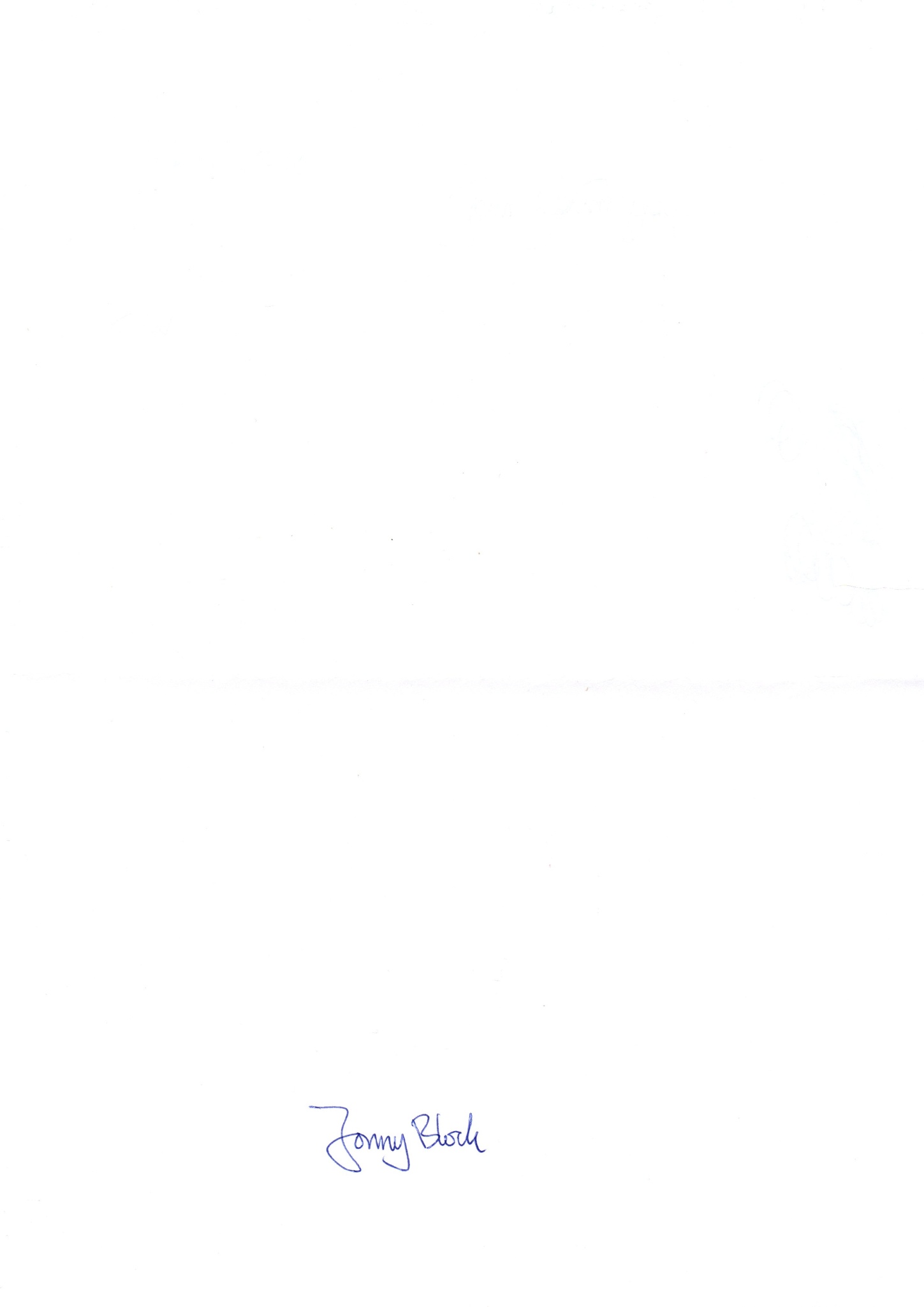 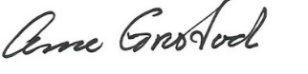 